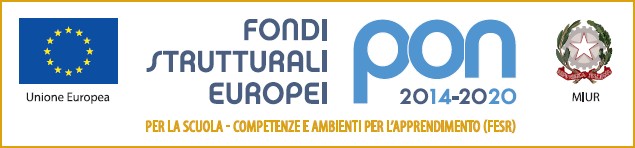 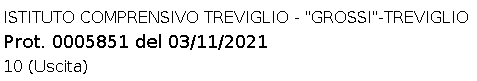 ISTITUTO COMPRENSIVO “TOMMASO GROSSI”Via Senator Colleoni, 2 – 24047 TREVIGLIO (BG) C.F. 93045790164 C.M. BGIC8AD00PTel. +39 0363/49459bgic8ad00p@pec.istruzione.it bgic8ad00p@istruzione.it www.icgrossitreviglio.edu.itAll’USR per la LombardiaAll’A.T. BergamoAlle Istituzioni scolastiche di ogni ordine e gradodella provincia di Bergamo Albo on line/Sito web dell’Istituto Al personale Docente e ATALORO SEDIOGGETTO: Fondi Strutturali Europei – Programma Operativo Nazionale “Per la scuola, competenze e ambienti per l’apprendimento” 2014-2020. Asse II – Infrastrutture per l’Istruzione – Fondo Europeo di Sviluppo Regionale (FESR) – REACT EU. Asse V – Priorità d’Investimento: 13i - FESR “Promuovere il superamento degli effetti della crisi nel contesto della Pandemia di Covid 19 e delle sue conseguenze sociali e preparare una ripresa verde, digitale e resiliente dell’economia” – Obiettivo specifico 13.1: Facilitare una ripresa verde, digitale e resiliente dell’economia – Azione 13.1.1 “Cablaggio strutturato e sicuro all’interno degli edifici scolastici” – Avviso pubblico prot. nr. 20480 del 20/07/2021 per la realizzazione di reti locali, cablate e wireless, nelle scuole”.Codice CUP: I79J21004300006 --- DISSEMINAZIONEIL DIRIGENTE SCOLASTICOVISTO l’Avviso pubblico prot. AOODGEFID/20480 del 20/07/20211 del Ministero dell’Istruzione – Dipartimento per il sistema educativo di istruzione e di formazione – Direzione Generale per i fondi strutturali per l’istruzione, l’edilizia scolastica e la scuola digitale – Programma Operativo Nazionale “Per la scuola, competenze e ambienti per l’apprendimento” 2014-2020;VISTA la nota prot. AOODGEFID – 40055 del 14/10/2021 con la quale la Direzione Generale per i fondi strutturali per l’istruzione, l’edilizia scolastica e la scuola digitale del MI ha comunicato che è stato autorizzato il progetto proposto da questa Istituzione Scolastica;VISTE le Disposizioni ed Istruzioni per l’attuazione delle iniziative cofinanziate dai FSE-FESR 2014-2020COMUNICAl’ammissione al finanziamento dell’azione riguardante il seguente moduloIL DIRIGENTE SCOLASTICOProf.ssa Annalisa Settimio(Documento informatico firmato digitalmente ai sensi del D.Lgs 82/2005 s.m.i. e norme e norme collegate, il quale sostituisce il documento cartaceo e la firma autografaIstituto Comprensivo “Tommaso Grossi” Via Senator Colleoni, 2 – 24047 Treviglio (BG)Sotto azioneCodice identificativo progettoTitolo progettoImporto finanziatoStato del progetto13.1.1A13.1.1A-FESRPON- LO-2021-91Cablaggio   strutturato   esicuro	all’interno	degliedifici scolastici€ 87.479,80AUTORIZZATO Prot. AOODGEFID- 0040055